На шаг ближе к истории 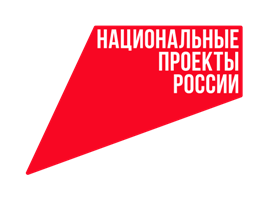 В средней школе № 9 города Мценска продолжается работа по подготовке к открытию центра образования естественно-научной и технологической направленностей «Точка роста».Создание центра стало возможным благодаря реализации федерального проекта «Современная школа» национального проекта «Образование».- Ученик 11 «А» класса Иван Лазарев разработал проект, в котором предложил изменить цветовое решение кабинетов. В соответствии с руководством по фирменному стилю были определены 3 основных цвета для ремонта кабинетов: серый, белый, красный. Первые шаги по ремонту уже сделаны, но основная работа предстоит в летний период, после окончания экзаменов, - рассказывает директор школы Василина Полякова. В учреждении постепенно пополняется учебно-методическая база, которая будет использоваться на уроках, внеурочных занятиях с сентября текущего  года. 14 мая депутат Государственной Думы Ольга Пилипенко передала школе мультимедийный образовательный комплекс, включающий в себя электронное учебное издание «Герои Отечества. 1917-1921гг.», а также «Герои Отечества. XX век», интерактивное учебное пособие с дополненной реальностью «Славные сыны России. Период Великой российской революции (1917-1921)», интерактивное учебное пособие с дополненной реальностью «Имя России: Герои Отечества», интерактивный проект «Патриотическое воспитание». - Эти проекты и пособия помогут обучающимся качественно подготовиться к экзаменам, расширить свой кругозор об истории нашей страны и ее роли во всемирной истории, -  говорит Василина Полякова.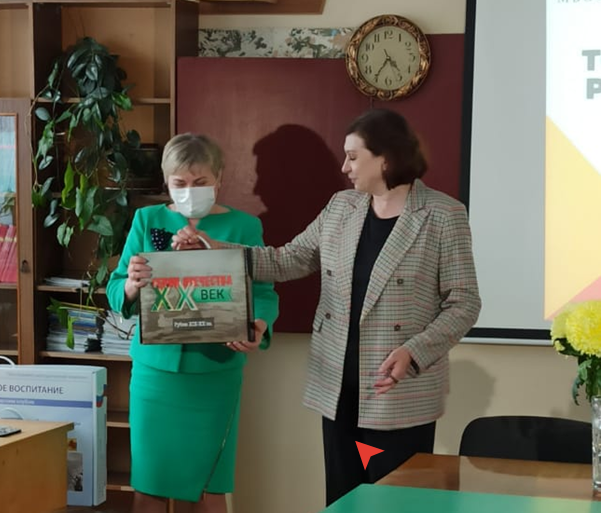 